                                                                                  Шаблон бланка справки для внешнего пользования                          СПРАВКАтекстРектор                                                                                                             И.О.Ф.Исп. И.О.Ф. К. т.  8 (3462) 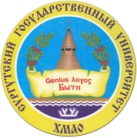       БЮДЖЕТНОЕ  УЧРЕЖДЕНИЕ ВЫСШЕГО  ОБРАЗОВАНИЯ ХАНТЫ-МАНСИЙСКОГО АВТОНОМНОГО ОКРУГА-ЮГРЫ «Сургутский государственный университет»(БУ ВО  «Сургутский государственный университет»)Проспект Ленина, . Сургут, Ханты-Мансийский автономный округ  –  Югра  628412Тел. (3462) 76 29 00, факс (3462) 76 29 29e-mail: rector@surgu.ruhttp://www.surgu.ruОКПО 27387694ОГРН 1028600609180ИНН 8602200001 / КПП 860201001От «____   »  ________________ 20    г. №  ______________На № _______________от «___» ____________20    г.